Мценский сквер благоустраивается 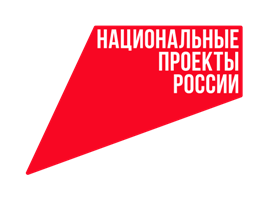 В Мценске продолжается благоустройство сквера им. В. С. Калинникова.Общественное пространство облагораживают благодаря реализации федерального проекта «Формирование комфортной городской среды» национального проекта «Жилье и городская среда».- В настоящее время на объекте выполнены работы по укладке тротуарной плитки, установлена малая архитектурная форма – скамья примирения, выполнена прокладка электрокабеля и установлены столбы уличного освещения, - поясняет начальник жилищно-технического отдела управления ЖКХ администрации города Мценска Сергей Дмитриев. - Подрядная организация закупила светильники, установку которых планируется выполнить в ближайшее время.    Согласно контракту, от памятника воинам-интернационалистам до тротуара напротив хоккейного корта строителям предстоит выполнить устройство дорожек из плитки, асфальтирование дорожек для велосипедистов, освещение, озеленение территории, а также установить малые архитектурные формы (скамьи, урны, спортивный комплекс, ростомер, игровой комплекс «Качели», навес, информационный щит). Финансирование работ - 8,34 млн руб.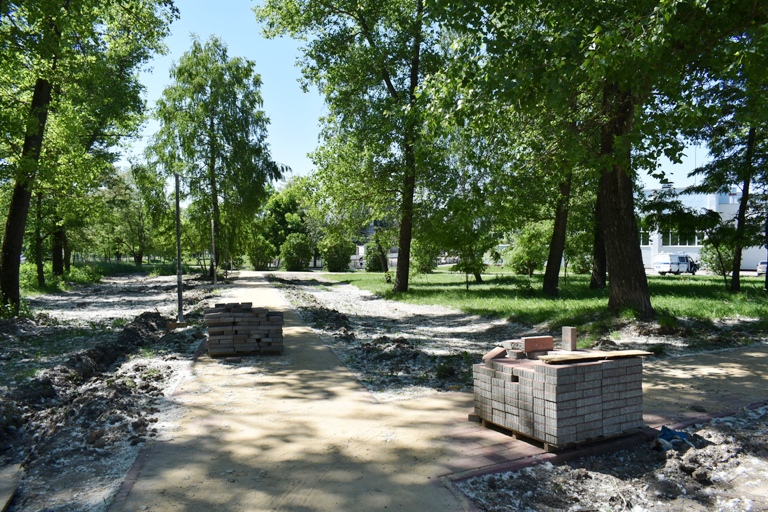 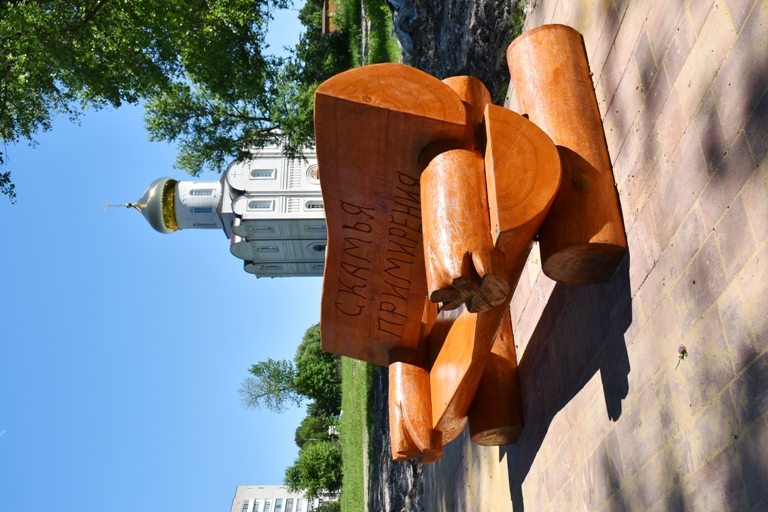 